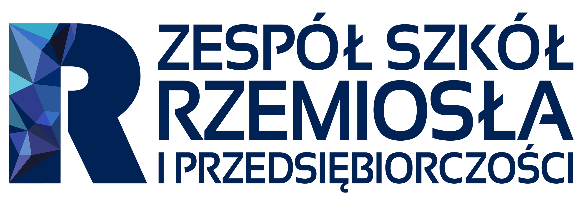 OŚWIADCZENIE RODZICA/ OPIEKUNA PRAWNEGO MIĘDZYSZKOLNY KONKURS GEOGRAFICZNO- TURYSTYCZNY EDYCJAVIIIDLA UCZNIÓW KLAS VII I VIII SZKÓŁ PODSTAWOWYCH W ROKU SZKOLNYM 2023/2024..................................................................................................................................... (imię i nazwisko rodzica/ opiekuna prawnego) Oświadczam, że: Zapoznałam(em) się z Regulaminem Międzyszkolnego Konkursu Geoturystycznego organizowanego przez Zespół Szkół Rzemiosła i Przedsiębiorczości w Krakowie i wyrażam zgodę na udział mojego dziecka ......................................................................................................... w w/w konkursie. (imię i nazwisko)  Wyrażam zgodę na przetwarzanie i udostępnianie danych osobowych moich i mojego dziecka dla celów związanych z przebiegiem konkursu: imię i nazwisko, szkoła, klasa. Wyrażam również zgodę na umieszczenie zdjęć zawierających wizerunek mojego dziecka zarejestrowany podczas rozstrzygnięcia konkursu na stronie internetowej organizatora oraz w prasie, w celu informacji i promocji konkursu i wystawy pokonkursowej. Akceptuję werdykt komisji konkursowej. .................................................................................................................................................. .................................................................................................................................................. (Czytelny podpis rodzica/opiekuna prawnego/pełnoletniego uczestnika Konkursu oraz data) 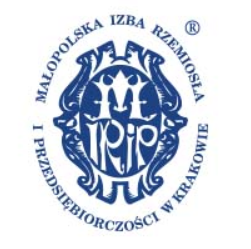 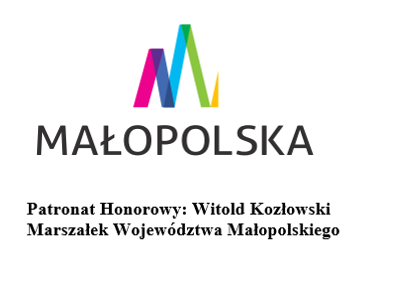 